ČETVRTAK, 16.04.2020.MATEMATIKA-Danas ćemo naučiti zbrajati broj 10 i jednoznamenkaste brojeve.-Otvorit ćete udžbenik na 72. str. i promotriti sliku, uočiti broj jabuka i zaključiti koliko ih je ukupno.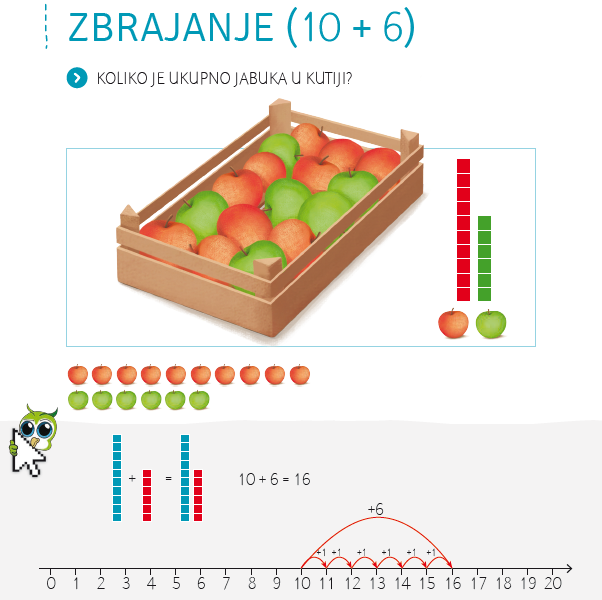 -Zaključujemo da ih je 16, jer je 10 crvenih i 6 zelenih, a 10 +6 je 16.-To možete provjeriti i na brojevnoj crti, na istoj stranici udžbenika.-U bilježnicu napišite naslov i probajte riješiti još nekoliko zadataka.            Zbrajanje 10 + 6  10+6=1610+8=1810+2=1210+4=1410+10=2010+1=1110+0=10-A sada  probajte riješiti i zadatke u udžbeniku na 72. str. 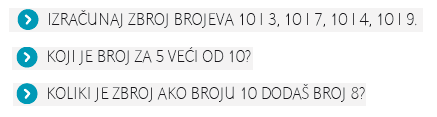 Ponovi zbrajanje i na IZZI-ju. Zabavi se važući brojeve na vagi i spajajući parove  (klikni na poveznicu).-Na kraju riješite i 1. i 2. zadatak na 73. str.Nadam se da ćete riješiti sve zadatke bez teškoća !Za one koji žele više:-U Školi na Trećem učiteljica je rješavala zadatke, a  sada možete i vi pokušati:https://learningapps.org/watch?v=pqq5usddj20HRVATSKI JEZIK-Danas ćemo gledati crtani film.Tko je Videku napravio košuljicu – crtani film-Otvori video, dođi do minute 9:40 gdje počinje crtani film o tome tko je Videku napravio košuljicu.-Nakon što pogledaš film u pisanku zapiši:                   CRTANI FILM   	TKO JE VIDEKU NAPRAVIO KOŠULJICULIKOVI: VIDEK, JANJE, PTIČICA, RAK, PAUK, GRMPORUKA: DOBRO JE ČINITI DOBRO.Dopuni rečenice riječima: kroji, vunu, pauk, šije, grm. Rečenice prepišu u pisanku.Janje daje Videku ________.________ češlja vunu.Platno tka ________.Rak ________ košuljicu.Ptičica košuljicu ________.-Vjerujem da ste uživali gledajući crtani film.TZK – TJELOVJEŽBA U DOMUKlikni na poveznicuhttps://youtu.be/3_oIssULEk0i vježbaj.PRIRODA I DRUŠTVO-Danas ćete se samo prisjetiti naučenoga.-Ako želite i vi riješite zadatke:https://wordwall.net/hr/embed/296e86f5a95c483eb91bb811bbaed25a?themeId=2&templateId=5https://sway.office.com/Sy6y354CWtrWmgjH?ref=Link